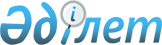 Благодар ауылдық округінің Өлке ауылы аумағына шектеу іс-шараларын белгілеу туралы
					
			Күшін жойған
			
			
		
					Ақтөбе облысы Ақтөбе қаласының Благодар ауылдық округінің әкімінің 2014 жылғы 10 маусымдағы № 1 шешімі. Ақтөбе облысының Әділет департаментінде 2014 жылғы 13 маусымда № 3947 болып тіркелді. Күші жойылды - Ақтөбе облысы Ақтөбе қаласының Благодар ауылдық округінің әкімінің 2015 жылғы 25 желтоқсандағы № 6 шешімімен      Ескерту. Күші жойылды - Ақтөбе облысы Ақтөбе қаласының Благодар ауылдық округінің әкімінің 25.12.2015 № 6 шешімімен.

      Қазақстан Республикасының 2001 жылғы 23 қаңтарындағы "Қазақстан Республикасындағы жергілікті мемлекеттік басқару және өзін-өзі басқару туралы" Заңының 35 бабына, Қазақстан Республикасының 2002 жылғы 10 шілдедегі "Ветеринария туралы" Заңының 10-1-бабына және Қазақстан Республикасы Ауыл шаруашылығы министрлігінің Ветеринариялық бақылау және қадағалау Комитеті Ақтөбе қалалық аумақтық инспекциясы бас мемлекеттік ветеринариялық-санитарлық инспекторының орынбасарының 2014 жылғы 27 мамырдағы № 5-2/289 санды ұсынысы негізінде, Благодар ауылдық округінің әкімі ШЕШІМ ҚАБЫЛДАДЫ:

      1. Благодар ауылдық округінің Өлке ауылы аумағына, мүйізді ірі қара малдарының арасында бруцеллез ауруы анықталуына байланысты шектеу іс-шаралары белгіленсін.

      2. Осы шешімнің орындалуын бақылау жасау Ақтөбе қаласының Благодар ауылдық округі әкімінің орынбасары Ә.Жұмақұловаға жүктелсін.

      3. Осы шешім оның алғаш ресми жарияланған күнінен бастап қолданысқа енгізіледі.


					© 2012. Қазақстан Республикасы Әділет министрлігінің «Қазақстан Республикасының Заңнама және құқықтық ақпарат институты» ШЖҚ РМК
				Благодар ауылдық округінің әкімі

Б. Дарин

